ISO_IEC DIS 24772-1_BSI.doc: Collation successfulISO_IEC DIS 24772-1_ISO.docx: Collation successfulISO_IEC DIS 24772-1_JISC.docx: Collation successfulISO_IEC DIS 24772-1_PKN.doc: Collation successfulISO_IEC DIS 24772-1_SCC.doc: Collation successfulCollation of files was successful. Number of collated files: 5SELECTED           (number of files):  5PASSED TEST        (number of files conformed to CCT table model):  5FAILED TEST        (number of files conformed to CCT table model):  0CCT - Version 2020.1**-001GeThe document has been reviewed by an ISO editor.Please use the file named “Word with trackchanges”, from ISO CS available on ISO Projects as a basis for any further draftingIntroductionEdFully document changes from 2019 versionStephen to implement**-0022EdISO/IEC 10967-3:2006This reference is not cited at all in the document. Please deleteRemoved**-0032EdISO/IEC 10967-1:2012, Information technology — Language independent arithmetic — Part 1: Integer and floating point arithmeticISO/IEC 10967-2:2001, These references are not cited normatively. Please move to bibliography.Removed**-0042EdISO/IEC/IEEE 60559This is cited normatively, please remove reference from the bibliography (ref [30])ISO/IEC/IEEE 60559 is cited in clause 2, and 6.4.**-0052EdIEC 61508-1:2010, Functional safety of electrical/electronic/programmable electronic safety-related systems - Part 1: General requirementsIEC 61508-3:2010, Functional safety of electrical/electronic/programmable electronic safety-related systems - Part 3: Software requirementsISO/IEC 27001:2019, Information technology—Security techniques—Information security management systems—RequirementsISO/IEC 27002:2019, Information technology—Security techniques—Code of practice for information security controlsThese references are not cited normatively. Please move to bibliography.They are cited in clause 4.2. **-0062EdIEC 61508-1:2010This reference is cited without a date in the document so it must be without a date in Clause 2/bibliography.Done.**-0073Ed, symbols and conventionsA symbols clauses is only allowed when it provides a list of the symbols used. Please delete or list all the symbols used in this document under 3.2.Removed.**-0083.1EdOther terms are defined where they appear in italic type.This is not allowed. Please change to upright. The only thing that is allowed is using italics types for cross references within Clause 3 (this is only allowed within clause 3, and for cross-references to terms defined in clause 3).Please correct.This is an example or what is allowed by the DP2 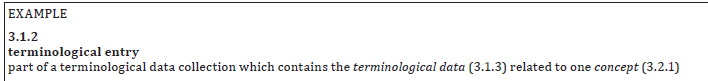 This approach has been used in 24772 since first publication in 2010.**-0093.1EdISO/IEC 2382–1 This reference does not exist. Please correct. Also, a reference in the boilerplate text if clause 3 is normative and must thus be listed in clause 2**-0103.1.1Ed3.1CommunicationPlease correct subsequent numberingDone.**-0113.1.2.5Ed3.1.2.5static thread activationOnly terms that are used in the document shall be listed in the Terms and definitions clause. See ISO/IEC Directives, Part 2, 16.5.4. Please delete unused terms or cite in document.Fixed.**-0123.1.2.6Ed3.1.2.6dynamic thread activationOnly terms that are used in the document shall be listed in the Terms and definitions clause. See ISO/IEC Directives, Part 2, 16.5.4. Please delete unused terms or cite in document.Fixed**-0133.1.2.7Ed3.1.2.7thread abortOnly terms that are used in the document shall be listed in the Terms and definitions clause. See ISO/IEC Directives, Part 2, 16.5.4. Please delete unused terms or cite in document.Fixed**-0143.1.2.8Ed3.1.2.8termination-directing threadOnly terms that are used in the document shall be listed in the Terms and definitions clause. See ISO/IEC Directives, Part 2, 16.5.4. Please delete unused terms or cite in document. Deleted the hyphen to make the term consistent with usage.**-0153.1.3.1Ed3.1.3.1software qualityOnly terms that are used in the document shall be listed in the Terms and definitions clause. See ISO/IEC Directives, Part 2, 16.5.4. Please delete unused terms or cite in document.Delete.**-0163.1.4.1EdNote 1 to entry: IEC 61508–4[20]: defines a Hazard as a potential source of harm, where harm is physical injury or damage to the health of people either directly or indirectly as a result of damage to property or to the environment. Some derived standards, such as UK Defence Standard 00-56, broaden the definition of harm to include material and environmental damage (not just harm to people caused by property and environmental damage).What is the purpose of this note to entry? The purpose of this seems to be to define the term "harm". Definitions are not given in notes to entry.Please delete and create an entry for "harm" with whatever definition that applies.Agree in principle, change text of the definition to “potential source of harm where harm is material or environmental damage or physical injury or damage to the health of people”**-0173.1.4.2Ed3.1.4.2safety-critical softwareOnly terms that are used in the document shall be listed in the Terms and definitions clause. See ISO/IEC Directives, Part 2, 16.5.4. Please delete unused terms or cite in document.Clive – check.Disagree – will check document.**-0183.1.5.2EdThe term property can mean the presence or the absence of a specific feature, used singly or in combination.Definitions are not given in notes to entry.Please delete and create an entry for "property" with whatever definition that applies.Moved to clause 4.1.Agree and removed all other notes to terms.CA-2-0193.1.5.7edThe term “timing_failure” is wrongly underlinedRemove the underline from “timing failure”Done**-0203.2EdSymbols and conventionsPlease delete.Agree**-0213.2.1Edthe symbols given in ISO 80000–2 applyPlease move text elsewhere. Either cite ISO 80000-2 normatively or define every single used in the document.Unnecessary. Removed.**-0223.2.2EdProgramming language tokens and syntactic tokens appear in courier font.This can be added as a note after the first use courier. Agree. Added in 5.2 item 17.**-0234.1EdBecause new vulnerabilities are always being discovered, it is anticipated that this document will be revised and new descriptions added. Please delete speculative contentDisagree. Not speculative but a statement of fact.**-0244.1EdParts what does "part" refer to? a Clause? a Subclause? parts in the ISO 24772 series? Please clarify.Agreed. Changed to add ISO/IEC 24772 (Parts)PL-0254.1 Purpose of this documentLast parageWe don't understand the point of randomly generated short names. The paragraph states that there is no particular order and the whole process of identifying security vulnerabilities is a never-ending process and new types of vulnerabilities may be found. This explains why there is no strict order but doesn't explain why names are random instead of shortcuts like NUL for null pointer dereference or BO for buffer overflow.This was a choice made by the original development team to avoid collisions and arguments over abbreviations.Better explanation provided.**-0264.2EdISO/IEC 27000 series standardsThis is not a series of standards.ISO/IEC/JTC 1/SC 27 calls them a series of standards. Changed to “family of standards”**-0274.2Ed27000 Please cite in the bibliographyRemoved direct reference to 27000.JP1-0284.2item 8edClause 5.4 does not exist.Agreed. Changed to 5.2**-0294.3EdParts Please clarifyISO defines Parts. 24772-1 is this Part. 24772-2 is the ADA Part, etc. **-0304.3EdVulnerability Issues, Please do not provide titles in the body text. Please delete throughout document.Disagree. The document is designed to create clarity for the reader. The complete name of the clause, including the 3 letter code is always used in a reference. This is particularly important as clause numbers have historically changed between editions.**-0314.3EdClause 5ISO documents only use "subclause + X.X" at the beginning of a sentence. Otherwise the word "subclause" is never used when giving a subclause number.Clause is always used when expressing first-level clauses.Steve – check throughout the document.CA-3-0324.35teNot all parts will be technical reports in the future.Change reference to “Technical Reports” to “International Standards or technical Reports”Agreed, but qualify with (Parts) for clarity as Parts is used throughout the document.JP2-0334.3paragraph 2edClause (Subclause) 5.4 does not exist (two occurrences).Agreed. Changed to 5.2.JP3-0344.3paragraph 3edIs it appropriate to call other parts of 24772 “Technical Reports”?Agreed. Change to Standards or Technical Reports and TR removed in references.**-0355.1.1EdPredictable execution is a property of a program such that all possible executions have results that can be predicted from examination of the source code. Definitions are given in Clause 3 only.Agreed.CA-5-0365.1.2.1teThe use of “semantics” in “Sometimes the semantics of new or complex features . . .” is confusing.Sometimes the full implications and the interactions of new or complex features are not completely known …Accepted.CA-4-0375.1.2.11EdChange the dash “-“ in the sentence with a comma.Accepted.**-0385.1.3.2Edneeds to Please avoid using verbal forms that are not defined in the ISO/IEC Directives, Part 2, 2021, Clause 7.In the English language, the words “shall”, “must” and “need to” are often used interchangeably. The subtle differences in meaning are not easily translated into other languages when ISO documents are used around the world.To ensure that a document is understood and applied correctly, use “shall” to express requirements of the document and “must” to express constraints or obligations defined outside the document, and which are given for the information of the user. Avoid substituting either of these terms with “need(s) to”, even if this seems logical in English. Revise a sentence that uses “need(s) to” to avoid confusion and misapplication of the text.Please correct throughout the document.Accepted. Changed to “should”**-0395.2EdPrimary avoidance mechanismsIn the table, second column: These are recommendations, however, verbs are in the imperative. In ISO deliverables, verbs in the imperative express requirements. Please correct by, e.g. adding "should", e.g. "should validate"...Text was added to 4.2 to  clarify that the imperative forms of the avoidance are not requirements imposed by this standard.CA-6-0405.217TeTable item 17 does not clearly differentiate code from the explanation of the codeBeware of short-circuiting behaviour when expressions with side effects are used on the right side of a short-circuited Boolean expression, such that the left-hand expression evaluates to false, then the right-hand expression, including function calls with side effects, will not be evaluated. Agreed. Text replaced.**-0416.1Edthis PartSelf-reference is done using "this document".Accept.**-0426.1Edstandard International Standard?Disagree. Used “language standard. Some are not international standards.**-0436.2.2EdCross reference"Cross-referencing" concerns references within this document. Please rename to "references" instead.  Please correct the title to all 6.x.2 subclausesChanged “cross reference” to “Related coding guidelines”**-0446.2.3EdIt is desirableIf the purpose is to express a recommendations, please use "should"Agreed. “Should” used.**-0456.2.5EdAvoiding the vulnerability or mitigating its effectsIn ISO deliverables, verbs in the imperative express requirements.The purpose of this subclause seems to be to provide users with possibilities. Using requirements here does not seem adapted. Please correct all the verbal forms uses within Clause 6 and ensure that verbal forms are used correctly.Disagree.See response to comment 039CA-7-0466.3.1TeThe term “endianness” and the phrase (see below) is incomplete. Suggest improved text.Mistakes can be made as to what bits are to be accessed because of the endianness of the processor (whether the highest order bit is called bit 0 or bit n) or because of miscalculations.Accept.**-0476.3.2EdHogaboom, Richard, A Generic API Bit Manipulation in CReference [17]References to books shall not be spelled out in the body ISO deliverables (only in the bibliography), please use Reference + callout. Please correct throughout the document.Steve – explore. Maybe write a sentence that includes the document and give a proper reference.**-0486.3.3Edmust If the purpose is to express a requirement of the document, please use "shall" instead.Please correct all the relevant occurrences of "must" in the document.Agreed. Changed to “is a must”.**-0496.3.3Edmust "Must" is only used to express external requirements.If the purpose is to express a requirement of the document, please use "shall" instead.Please correct throughout the document.Agreed. Change Knowledge of the storage and ordering of the bits is a must  when doing bit-wise operations across multiple words as bytes may be stored in big-endian or little-endian format.d wording to CA-8-0506.3.3Para 3 Sentence 1teThe phrase “The kind of storage can cause problems when interfacing with external devices that number the bits in opposite order.” does not explain the issue. . . Suggest improved wording. Replace with “Storage organization can cause problems when interfacing with external devices that number the bits in opposite order.”Agreed. Changed.CA-9-0516.3.3Para 3 sentence 2The term “external constructs” is confusing. Devices interface with external data sources or data syncs.Replace “external constructs” with “data sources or sinks”Agreed in principal. Text clarified.**-0526.3.5EdSoftware developers can avoid the vulnerability or mitigate its ill effects in the following ways:See comment in 6.2.5. Please use "by"+ verb+ing as in 6.2.5.Please correct all the 6.X.5 subclauses.General style applied throughout the document, addressing the comment.**-0536.4.3Edmin and maxShould this be written in courier?No. References to the functions deleted and wording cleaned up.**-0546.4.3Edyour ISO standards do not use second person pronouns. Please correct throughout documentCorrected to “the target” (system)Steve – check for all occurrences of “your”CA-10-0556.4.5 Bullet 5The first sentence of Bullet 5 is a single avoidance mechanism. The second one is another avoidance mechanism.Make “use library functions with known numerical characteristics” bullet 5.Make the rest of that bullet a new bullet.Agreed fixed. **-0566.4.6EdProvidinge In ISO deliverables, verbs in the imperative are used to express requirements.Please correct if the intent is not to express a requirement of this document.Resolved by  uniform new wording.Steve – apply to all 6.X.6!!!!**-0576.6.5Edyou ISO deliverables do not use second person pronouns.Please correct throughout document.TBD**-0586.8.4EdFootnote 1In ISO deliverables, numbered footnotes are only used in two cases:- to indicate the publication stage of another ISO publication- to add a disclaimer when citing a trademark or trade name.Lettered footnotes are only used in the context of figures and tables.Move this content outside the footnote and move to a NOTE. Please correct all the footnotes in the document or the document submission might be rejected at the FDIS stage.Agreed. Removed.Steve Fix all technical footnotes.!!!!!CA-11-0596.11.4Bullet 2TeThe clause addresses the conversion of function pointers to data pointers, but does not address the other scenario where data pointers can be converted to function pointers.Change bullet 2 to say Pointers to functions can be converted to or from pointers to data.Agreed. Changed.**-0606.14.1EdA dangling reference is a reference to an object whose lifetime has ended due to explicit deallocation or the stack frame in which the object resided has been freed due to exiting the dynamic scopeDefinitions to terms are exclusively given in Clause 3. Please delete from here and add to Clause 3.Tighter correspondence between clause 6.14.1 and the definition in clause 3.**-0616.14.5EdFootnote 2Please move content to NOTE: see comment to footnote 1. Please correct all the footnotes in the document.Fixed. Material moved to 6.14.1.JP4-0626.15.1footnote 3edThe phrase “Edition 1 of this International technical report” looks inappropriate.Agreed. Footnote removed consistent with ISO editor.JP5-0636.16.1footnote 4edThe phrase “Edition 1 of this International technical report” looks inappropriate.Agreed. Footnote removed consistent with ISO editor.CA-12-0646.17.1.Para 2TeThe advice provided in this bullet is not substantiated in 6.17.1.Add to the end of 6.17.1 para 2 “Typing errors can lead to unintended bindings. The lack of a language requirement for explicit declarations of names amplifies the problem.” Accepted with minor changes.CA-13-0656.22.3Para 2 and 3TePara 2 and 3 should be one continuous paragraph. Para 3 expands the topic introduced in para 2.Combine 6.22.3 paragraphs 2 and 3.Agreed.CA-14-0666.22.5Bullet 7TeThe bullet says to “Consider initializing each object at declaration …”No change.**-0676.23.1EdDeveloper beliefs about binary operator precedencePlease clarify, is this a reference or a subclause? Bibliography entry added Agreed fixed**-0686.23.5Ed24 Side effects and order of evaluation of operands [SAM]When referencing a clause or subclause in the text, please only provide (sub)clause number, do not provide clause or subclause title. Please delete throughout document.Reject. The title and three letter coding are crucial to understanding the document.CA-15-0696.25.1Para 1, 4th sentenceTeThe sentence currently mentions the C programming language in the example of the flaw of mistyping equality (==) by assignment (=). This should be generalized to the issue, and not the programming language.Replace the 4th sentence with “A common example arises in languages that use "==" for equality and "=" for assignment and allow assignments as expressions: the use of = in a Boolean expression where the programmer intended to perform an equality test using ==”.Then remove all references to “C” in 6.25.1 and 6.25.3.   Accept. Also removed pejorative language about programmers.**-0706.26.3Edit is essential thatThis reads as a requirement of the document. Please clarify intention. if the intention is to express a requirement of the document please use "shall" instead. Otherwise please use "should" to express a recommendation or "must" to express an external requirement.Reformulated.**-0716.26.3EdDead code is code that exists in an application, but which can never be executed, either because there is no call path to the code (for example, a function that is never called) or because the execution path to the code is semantically infeasibleDefinitions from the documents are given in Clause 3. Please correctReformulated to remove the difficulty.**-0726.26.3Ed—	Deactivated code – Executable object code (or data) which by design is either (a) not intended to be executed (code) or used (data), for example, a part of a previously developed software component, or (b) is only executed (code) or used (data) in certain configurations of the target computer environment, for example, code that is enabled by a hardware pin selection or software programmed options.Definitions from the documents are given in Clause 3. Please correctRemoved.**-0736.26.3EdRTCA DO-178B[37] defines Dead and Deactivated code as:—	Dead code – Executable object code (or data) which cannot be executed (code) or used (data) in an operational configuration of the target computer environment and is not traceable to a system or software requirement.Adding additional definitions to those provided by this document is confusing to users as they will not know which definition to apply. Please delete.Removed.**-0746.27.5EdNote 2:	Using multiple labels on individual alternatives is not a violation of this recommendation.The list item preceding this does not express a recommendation. The text introducing the list uses "can", which expresses a possibility. If the intent is to express a recommendation, please change "can" to "should":Besides, "Avoid" is a verb in the imperative, which expresses a requirement in ISO documents Please change to "by avoiding".Please correct the rest of document accordingly.Note 1 and 2 removed.**-0756.33.6Edin subclause 5 of this vulnerabilityPlease provide the exact (sub)clause number.Agreed. Done**-0766.36.3EdThe risk and the failure mechanism is that Please check for grammarAgreed. Done.**-0776.38.1Edthe objects designated by the references are to be copied "are to be" = "shall" in ISO documentsReject. These are not requirements, but elements of a decision. Reworded to avoid apparent requirements.**-0786.40.1Edin this subclause Please provide subclause number instead because "this subclause" refers to 6.40.1Deleted “in this subclause”**-0796.41.5EdNote:	You mustUsers shall delegate in particular when the parent has data components not visible to methods of the subclass.NOTEs cannot express requirementsNote moved to continuation text.CA-16-0806.52.1Para 1, first sentenceTeThe first sentence is confusing.Replace the first sentence with “Some languages provide runtime checking to detect errors that can lead to vulnerabilities, and thus prevent them.Accept.CA-17-0816.54.1Para 1, third sentenceTeThe third sentence forms a new thought and should be a new paragraph. Proposed rewrite for 6.54.1.Every programming language has features that are obscure, difficult to understand or difficult to use correctly. The problem is compounded if a software design must be reviewed by people who may not be language experts, such as hardware engineers, human-factors engineers, or safety officers. Even if the design and code are initially correct, maintainers of software may not fully understand the intent. The consequences of the above problems are more severe if the software is to be used in trusted applications, such as safety or mission-critical ones.Misunderstood language features or misunderstood code sequences can lead to application vulnerabilities in development or in maintenance.Agreed. Editorial changes implemented.CA-18-0826.58.5TeThe list of recommendations ignores static analysis.Create a new bullet to be placed as the second bullet:Use multiple compilers and other static analysis tools to help identify and eliminate deprecated features.Accepted.**-0836.58.5EdNote	Discussions and meeting notes will give an indication of problem prone features that are recommended not be used or only be used with caution.Please clarify what discussions and what meeting notes this refers to. If this refers to SC 22 meetings, please delete. SC internal content is not allowed in ISO deliverables.Note deleted.CA-19-0846.58.5First noteTeThe note recommends reviewing language design meeting minutes, which are typically not public. Therefore the note is incorrect.Remove the note.Agreed.CA-20-0856.59.5Bullet 3TeBullet 3 has no specific connection to concurrency and should be removed or reworded.Remove bullet 3 and add the following to bullet 1“… before processing any other parameters or attempting to access any activated threads.”Accepted. Changed.**-0866.62.2EdISO/IEC 8652:2012This document is being revised, please update the date of this reference.Date removed.CA=22-0876.62.3Para 4TeThe first sentence contains the phrase “… for return to master tasks”. This document uses the term “threads” exclusively.Change the text to “… for return to the master thread …”Agree. Changed.CA-21-0886.62.3, 6.62.5TeThis clause contains a recommendation to use static analysis techniques such as model checkers to show thread termination is safely handled. Clause 6.62.3 does not discuss model checking to support the recommendation.Add a final paragraph to 6.52.3:“Static analysis techniques, specifically model checking, can be used to statically verify a number of concurrency properties, including correct data access and termination protocols.”Agreed. Implemented.**-0896.63.2EdISO/IEC 8652:2012This document is being revised, please update the date of this referenced.Fixed.CA-23-0907.2.1Sentence 1Sentence 1 is confusing. It is not clear if we are trying to do something with an existing executable on the system, or if we are trying to load an executable code.Reword as: “A first step often used in an attack is to get an executable developed by the attacker loaded on the system under attack.”**-0917.2.4EdNote 2	All of the above have some shortcomings, for example, a GIF (.gif) file may In ISO deliverables, NOTES cannot express permission ("may", see DP 2, Table 8). Please change NOTE to body text or replace "may" with "can".**-0927.2.4Edblack-listInsensitive, archaic and non-inclusive terms shall be avoided. For the purposes of this principle, “inclusive terminology” means terminology perceived or likely to be perceived as welcoming by everyone, regardless of their sex, gender, race, colour, religion, etc. Please correct. See DP2, 8.6**-0937.2.4Edwhite-listInsensitive, archaic and non-inclusive terms shall be avoided. For the purposes of this principle, “inclusive terminology” means terminology perceived or likely to be perceived as welcoming by everyone, regardless of their sex, gender, race, colour, religion, etc. Please correct. See DP2, 8.6CA-24-0947.4.4Final bulletTeBullet 5 need editorial rewording. Connect the two sentences with “and”, and change “Built” to”build”.CA-25-0957.6.3Ed“section 6“ is incorrectReplace with “clause 6”**-0967.6.3Edsection 6Do you mean Clause 6?**-0977.6.4Edthat it wo notPlease correctCA-26-0987.8.4EdThere are two bullets, of which bullet 1 has 4 sub-bullets, but the final sub-bullet ends with “and”, connecting it to the final bullet.Replace “and” in the fourth sub-bullet with a period, add “and” to the third sub-bullet.**-0997.8.4EdrejectedInsensitive, archaic and non-inclusive terms shall be avoided. For the purposes of this principle, “inclusive terminology” means terminology perceived or likely to be perceived as welcoming by everyone, regardless of their sex, gender, race, colour, religion, etc. Please correct**-1007.12.4EdFootnote 16Please use callout instead and move link to bibliography.**-1017.34.1EdWindows and Linux Whenever citing a registered trademark, the following rule applies:If, exceptionally, trade names or trademarks cannot be avoided, their nature shall be indicated, for example by the symbol ® for a registered trademark (see Example 1) and by the symbol TM for a trademark.If it is considered essential to give an example (or examples) of commercially available products suitable for successful application of the document because the product characteristics are difficult to describe in detail, trade names or trademarks may be given in a footnote as shown in Example 3.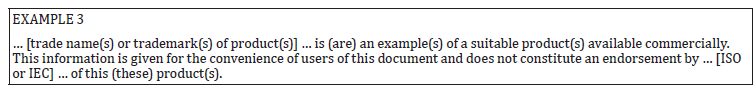 The trademark text must be added as a numbered footnote.If other tradenames or trademarks are cited in the document, please add relevant symbol and disclaimer**-102A.2Edof Programming Language VulnerabilitiesPlease avoid overuse of capitalization. Please correct all the titles in this annex.CA-27-103A.2.5.3EdSome subitems are indented incorrectly, in particular in A.2.5.3Fix indentation in A.2.5.3**-104A.4EdVulnerability ListPlease remove page number from the table as the page numbering in the Word file is often different from the page numbering in the PDF files. ISO sells PDF documents.**-105Annex BEdAvoid use of unchecked casts or marking them to be immediately recognizable as unsafe.This does not express a principle, this expresses a requirement. Verbs in the imperative express requirement. Please rephrase or change "principle" to a better suited word. This comment applies to the whole of B.2**-106Annex BEdB.21Please remember subsequent clauses**-107Annex CEdEach language-specific Part has the following heading information and initial sections:The technical content of a given ISO document starts on the page where there is the scope. It seems more appropriate to only include technical content in the template.Even better, the content should focus of clause 6 as this document states "Annex C, provides a template for the writing of programming language specific Parts that explain how the vulnerabilities from Clause 6 are realized in that programming language (or show how they are absent), and how they might be mitigated in language-specific terms"**-108BibliographyEd [30]	ISO/IEC/IEEE 60559:2011, Information technology - Microprocessor Systems - Floating-Point arithmetic	languageTHis reference is already referenced in Clause 2. Delete reference from here.**-109BibliographyEd[20]	IEC 61508, Parts 1-7, Functional safety: safety-related systems. 2010 (Part 3 920160 is concerned with software). International Electrotechnical Commission. Geneva Switzerland, 2010, 2016The format of this citation is incorrect. Please reference each standard in an entry (except the ones referenced in Clause 2)GB-110BibliographyedItems [21] to [25] and [30] refer to withdrawn or superseded standards.  Item [28] lacks a reference date.Replace the referenced items with the following: [21] ISO/IEC 1539-1:2018, Information technology — Programming languages — Fortran — Part 1: Base Language
[22] ISO/IEC 8652:2012, Information technology — Programming languages — Ada, with Cor.1:2016, Technical Corrigendum 1
[23] ISO/IEC 9899:2018, Information technology — Programming languages — C[24] ISO/IEC 14882:2020, Information technology — Programming languages — C++
[25] ISO/IEC 15408:2022, Information technology -- Security techniques -- Evaluation criteria for IT
security
[28] ISO/IEC/TR 24731-1:2007, Information technology — Programming languages, their environments and system software interfaces — Extensions to the C library — Part 1: Bounds-checking interfaces[30] ISO/IEC 60559:2020, Information technology - Microprocessor Systems - Floating-Point
arithmetic**-111Cover PageEdProgramming languages — Avoiding vulnerabilities in programming languages – Part 1: Language- independent catalogue of vulnerabilitiesMany aspects of this document are not in accordance with the ISO/IEC Directives. Please ensure to correct the document otherwise the document submission might be rejected at the FDIS stage.**-112ForewordEd—	xxx xxxxxxx xxx xxxxPlease provide main changes as a list instead.**-113FOREWORDEdFOREWORDPlease use lower cases instead of small caps. Please correct throughout the table of content.CA-1-114IndexAll subclauses of clause 6.x are identically named and must not appear in the index. Similarly for subclauses in 7.xProvide only clause numbering x and x.y in the index.**-115IntroductionEdmay In ISO deliverables, “may” is used to express permission (of the document). See ISO/IEC Directives, Part 2, Tables 5 and 6. Check the occurrences of “may” throughout the document and correct to "can" (used to express possibility) accordingly.